Person Specification – Teaching Assistant 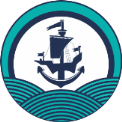 Essential experienceDesirable experience Method of AssessmentAbility to retain employment or a voluntary position that has required being punctual, reliable, resilient, flexible and hardworking.Working with children in a mainstream or specialist education setting (paid or voluntary)Teaching of maths and writing (including spelling, punctuation and grammar) to small groupsTaking guided reading groups Application and referenceEssential education and trainingEssential education and training Method of AssessmentA good standard of written and spoken English and mathematics (including strong passes in English and Maths GCSE’s/O’ Levels)ICT skillsAttend, on occasions, school staff meetings and whole, or part, of staff training days when appropriateFirst aid trainingTeaching Assistant qualificationApplication and certificatesEssential professional skills and knowledgeDesirable professional skills and knowledgeMethod of AssessmentEstablish positive relationships with pupils and parents Work constructively as part of a team, understanding classroom roles and responsibilities, your role within these and willingness to ‘go the extra mile’Work equally under direction from the class teacher or under own initiative, including being responsible for the class on occasions. Practical and organisational skills to contribute to the preparation, management and use of educational resources Monitor and react to pupil’s response to learning activities and, where appropriate, be proactive to modify or adapt the activities to meet the pupil’s needs Proactive.Ability to maintain trust and confidentiality where appropriateKnowledge of Safeguarding An awareness of special educational needsDeveloping and creating age appropriate educational activities  Application, interview and reference